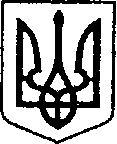 УКРАЇНАЧЕРНІГІВСЬКА ОБЛАСТЬМІСТО НІЖИНМ І С Ь К И Й  Г О Л О В А  Р О З П О Р Я Д Ж Е Н Н Явід 01 березня 2023 року	             м. Ніжин		                                        № 37Про відновлення роботи вуличного освітлення Відповідно до статей 42, 59, 73 Закону України «Про місцеве самоврядування в Україні», Регламенту виконавчого комітету Ніжинської міської ради Чернігівської області VIII скликання, затвердженого рішенням Ніжинської міської ради Чернігівської області VIII скликання від 24.12.2020 р. № 27-4/2020, на виконання вимог рішення Ради оборони Чернігівської області від 27.02.2023 (Протокол №1), 1. Управлінню житлово-комунального господарства та будівництва Ніжинської міської ради відновити роботу вуличного освітлення на території Ніжинської територіальної громади з 01.03.2023 окрім часу дії комендантської години, за умов відсутності лімітів на електроспоживання за наступним графіком:початок роботи вуличного освітлення з настанням темної пори до 23.00    та з 4.00 до початку світлового дня.2. Контроль за виконанням цього розпорядження покласти на першого заступника міського голови з питань діяльності виконавчих органів ради Вовченка Ф.І.Міський голова                                                                     Олександр КОДОЛАВізує:Начальник управління житлово-комунального господарства та будівництва                                                Анатолій КУШНІРЕНКОПерший заступник міського голови з питань діяльності виконавчих органів ради                                              Федір ВОВЧЕНКОНачальник відділу юридично - кадрового забезпечення                                                                      В’ячеслав ЛЕГА